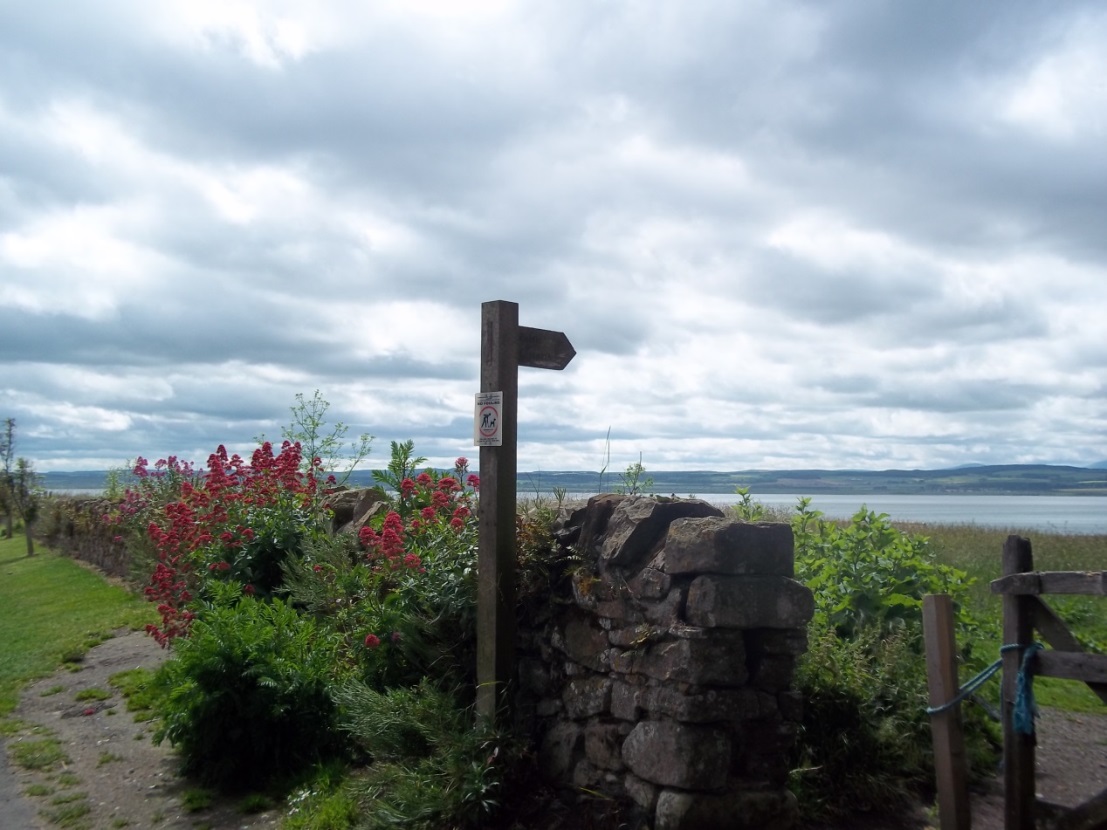 Suggested outline – adapt to suit your circumstances!Arrivals and welcomeOpening Prayer (these or similar prayers)Reader		We light a lightAll		The Light of faith – or hope – of love –the Light of Christ come into the worlda light the darkness cannot overcome. (candle is lit)Reader		We place in our midst the Word of God –All		The inspiration and guide to countless generations –		leading them from where they had been		to the new places God had prepared for them. (Bible placed on stand/ table)Reader		We gather as disciples of Jesus ChristAll		Who did not offer a path of ease and comfort,but goes before us always –pointing the way beyond confusion and lossto a place of resurrection and new life. (cross placed on table)Remind people of their Day of Reflection and, if you kept the envelopes, invite them to retrieve theirs and read what they wrote on the card and to go back in spirit to that day and what they received from it. Allow a few moments for a brief sharing of what was written/ drawn and ask people to remember and bring this into their reflections later in the meeting.ScriptureAs before, look first at the Readings of the Day or Sunday or try Jeremiah 29: 11-14.Use the process of praying Scripture used in previous sessions.Reviewing the process so far…Spend a short time reviewing what has happened and the “journey” that the group has taken.Reflect particularly on the things that have emerged that seem to be shared by members of the group.How does this feed into the change(s) facing us?Lay out any particular issues – or challenges that need to be addressed.Recalling the scripture readings from earlier meetings – the time of reflection – and, if used, the Jeremiah reading, ask the group to reflect on them and the options they bring with them.Where we feel the energy of the Holy Spirit leading us?What seems to bring me and the group a feeling of harmony – deep sureness – consensus? (Note – this is not the same as everyone agreeing with each other – it is deeper than this and can sometimes be something people can live with rather than totally agreeing with)Where are the irritations – uncertainties – negativities? And how might we alleviate those?Invite people to jot down their thoughts ready to share them. Then, open the reflection/ discussion up to the whole group.  As before, the emphasis is on listening to what others say and noting what impresses/ challenges/ moves them. When everyone has spoken, invite a more general discussion…What are the practical implications of what we have heard?How do we take these reflections and act upon them?Where are we likely to encounter negativity – and how can we allay fears/anger/ other painful emotions?This section will probably take up most of the meeting. If things get heated – or bogged down – or confused, suggest a pause and go back to the Scripture or something that has particularly struck the group as definitely from God.It is unlikely that firm decisions will be reached but hopefully, this process will offer a way forward founded on prayer that will be positive and hope-filled.Closing PrayerGod of power and tenderness –you have led your people through deserts and tempests –through shipwreck and parted waters.Always watchful – always guiding –you call your children to maturity and trust.We thank you for all you have given usand seek now to put all that we have received into practice –trusting that your hand is upon us, and that you will continue to bless us and those whom we serve.May we be faithful stewards of all that you have entrusted to usand come one day to share the inheritance of the saintsand all those to whom you have been able to say,“Well done, good and faithful servants.”We ask this in Jesus’ name.AmenGlory be to the Father -in whom we live and moveand have our being.Glory be to the Son -Whose name we bearand who calls each of usto be his disciples;to build his Kingdomand to go out into the worldand bear its fruit.Glory be to the Holy Spirit -pouring out grace and guidance,forming us and renewing us.Inspire us allIn the Diocese of Hexham and Newcastleto live the Gospel,to be open to changeand to move forward together in hopeAnd may God bless us and keep usand, until we meet again,may God hold us in the palm of his hand.Amen